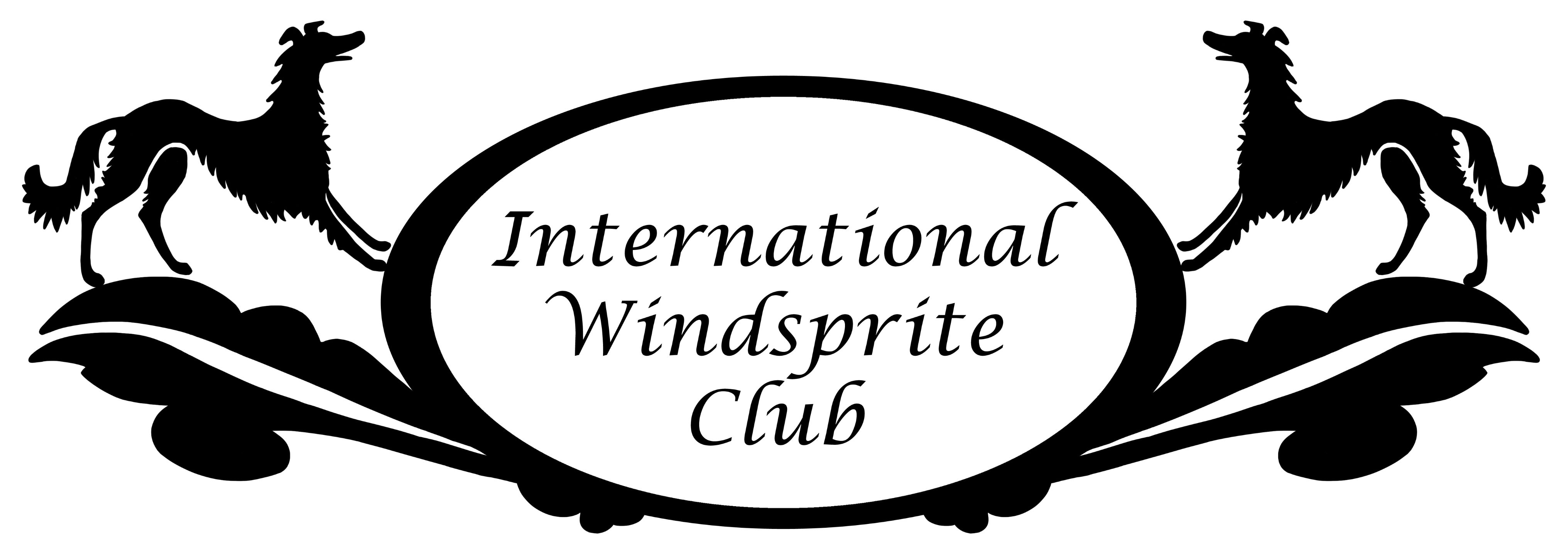 International Windsprite Club Mid Atlantic Spring Specialty ShowMay 17-19, 2024FRIDAY – May 17th  Stone House Sighthounds33 Pine Grove Rd, Nottingham PA 19362‘Qualify to Race’ & Puppy Runs ONLY3:30-5:30 pm SATURDAY – May 18thGet Rev’d Agility312 Middle Rd, Elkton MD 21921Agility – 8:00 amRally ~ 10:30 am (after completion of agility) Conformation ~ 11:00 amLunch break Noon – 1:00 pmAll times are approximate and subject to change. Rally & Conformation may run concurrently in adjacent rings. SUNDAY – May 19thNottingham Park150 Park Rd, Nottingham PA 19362Competitive Straight Racing, 8:30 am Roll Call IWC and AOK9 sanctioned Race Meet***Dogs MUST be present at 8:30 for Roll call or they will not be allowed to race.***Fun/Qualifying/Individual Runs between programs and at end of dayJUDGESConformation:    Jeanine Britton, Seaspell Whippets, Smyrna DERally:   Dawn Peterson, Lancaster PAAgility:    Christine Rovner, Honeybrook PAStraight Racing:   Donna DeVoist, Lure Operator and Race SecretaryCGC testing: Donna DeVoistShow Photographer: Jim Petack, Oley PARaffle Coordinator: Larisa Hawley larisa.hawley@gmail.comSHOW COMMITTEEENTRIES/ENTRY FEESSubmit online (preferred) or Postmarked beforeEarly Bird (EB) Deadline – Fri Apr 26, 2024Final Deadline – Fri  May 3, 2024**PLEASE SEE DIRECTIONS FOR ENTRY SUBMISSION ON PAGE 3**.   CONFORMATION Note that intact and altered dogs will compete together.  The following classes will be provided for Windsprites and Smooth Windsprites of Longhaired Windsprite descent.  Percent Windsprites (50% or greater Windsprite) will be shown with either Longhaired or Smooth, depending on coat type.Puppy 3 to <6 mos., 6 to <9 mos., 9 to <12 mos., Best Puppy12 mos. to <18 mos., Bred by Exhibiter, Open, Veterans (9 years +)Winners, Grand Champion (open only to CH dogs/bitches), Best VeteranBest Windsprite, Best in ShowJr. Handling: Pre-Junior 6-10 years old, Junior 11 to 14 years old, Senior 15 to 18 years oldRALLYRally competition is open to Windsprites, Smooth Windsprites of Longhaired descent, and % Windsprites (50% or greater Windsprite). Other dogs owned by Windsprite exhibitors or show volunteer workers may enter for exhibition only (FEO). Rally Intro and Level 1 (Novice) classes will be offered. WCRL rules will be used except that there will be separate classes for Puppies (age 6 months to less than 12 months) and Veteran Dogs (age 9 years and over). Note that Intro Rally class is not a qualifying class for Versatility and Triathlon.AGILITY TRIALAgility competition is open to Windsprites, Smooth Windsprites of Longhaired descent, and % Windsprites (50% or greater Windsprite).  Other dogs owned by Windsprite exhibitors or show volunteer workers  may enter for exhibition only (FEO). The following classes will be provided for Agility:Standard Level 1 (= CPE level 1) – Puppy/Beginner, Regular, Veteran, Senior VeteranStandard Level 2 (=CPE level 2) – Regular, Veteran, Senior VeteranStandard Level 3 (=CPE level 3/4/5) – Regular, Veteran, Senior VeteranGame (Fullhouse) Level 1 (=CPE level 1) – Puppy/Beginner, Regular, Veteran, Senior VeteranGame (Fullhouse) Level 2 (=CPE level 2) – Regular, Veteran, Senior VeteranGame (Fullhouse) Level 3 (=CPE level 3/4/5) – Regular, Veteran, Senior VeteranCPE rules will be used, except that there will be separate classes for Veteran Dogs (age 9-<12). Senior Veterans (12+), and Puppy/Beginner (puppies 6 months to <15 months and dogs who have never entered a sanctioned agility trial), who will have lower jump heights and will have 5 seconds extra to complete the course. Veterans jump one jump height below their regular height and compete at their earned level. Senior Veterans may jump 2 jump heights below their regular height and may drop down to any lower level if they choose. A dog may enter any class FEO (no ribbons or placements).  Note that the Puppy/Beginner class is not a qualifying class for Versatility and Triathlon.STRAIGHT RACINGRacing competition is open to Windsprites, Smooth Windsprites, and % Windsprites (50% or greater Windsprite) over 1 year of age. (Puppies may enter to do practice runs.) All dogs will be hand slipped. Muzzles and racing blankets will be worn. LGRA racing rules will be in effect.   This meet will be held in conjunction with R.A.C.E./AOK9. Information and AOK9 registration application: https://aok9racing.weebly.com/register.htmlAny hound that is First Time entered (FTE), or has only Disqualified, Did Not Finish, or Off Course on his racing record or was Disqualified at the previous meet must pass a qualifying run with or without other hounds before being entered in the Official Meet on Sunday, or must run as an individual at the competition on Sunday. Qualifying runs for competitions in the future, individual runs, and puppy runs will be held between programs and after the meet on Sunday.Windsprites entered in Regular competitive races will be eligible for points toward AOK9 titles, as well as “Q’s” toward IWC titles. Veterans will be divided in Veterans (9-<12) who race in 2 programs over full course and Senior Veterans (12+) who race one program over a shortened course.All dogs must be registered with AOK9 for points toward AOK9 titles. At the meet IWC will have registration forms available, will collect all AOK9 registrations and the $2 lifetime registration fee, and will submit the registrations to AOK9. AOK9 does NOT offer a Veterans program, so all Veteran races will be for IWC only. AOK9 registration is not necessary for veterans, puppies, or individual runners.  Note that Individual Runs do not qualify for Triathlon/Versatility: only success in the Competitive Racing will qualify for Triathlon/Versatility. TRIATHLON/VERSATILITYTRIATHLON - Award for highest scoring IWC dog or bitch (3 events: Agility OR Rally plus triathlon/versatility conformation competition and racing)VERSATILITY – Award for highest scoring IWC dog or bitch (4 events: Agility AND Rally plus triathlon/versatility conformation competition and racing) VETERAN/SENIOR VETERAN TRIATHLON – Award for highest scoring IWC veteran/senior veteran dog or bitch (3 events: Agility OR Rally plus triathlon/versatility conformation competition and racing)VETERAN/SENIOR VETERAN VERSATILITY – Award for highest scoring IWC veteran/senior veteran dog or bitch (4 events: Agility AND Rally plus triathlon/versatility conformation competition and racing)**ENTRY SUBMISSION DIRECTIONS** PLEASE NOTE: When you click on the links for owner information and dog information entry forms, you be taken to online fillable forms. You will need to submit a single owner information form, PLUS a separate dog entry form for EACH dog you enter. When you have finished filling out the forms, just click SUBMIT at the end of the form. No saving or emailing required, the entry will go directly to the show secretary, and you will receive an email confirmation from JOTFORM.Owner Info Entry Form:  https://form.jotform.com/240804325950150 Dog Info Entry Form: https://form.jotform.com/240804918520151 Payment may be made via PayPal/credit card (can be done directly from owner entry form), Venmo (send to @International-WindspriteClub.  Or you may mail a check made out to IWC and send to Sidney Hoblit, 33 Pine Grove Rd, Nottingham PA19362If you have questions about the entry forms, please contact one of the show secretaries.GENERAL INFORMATIONWe ask everyone to please be careful to clean up after their dogs, so that we will be able to use these grounds in the future.   NOTE: There is very fancy artificial turf at the Get Rev’d site. There is a fine for any dogs who potty on the turf. Clean up materials will be available.All events (except Racing) will be held indoors on artificial turf. Racing will be held outdoors on grass, rain or shine.  May in SE Pennsylvania and northern Maryland can be chilly, warm or hot, wet or dry; you should be prepared for anything.  Bring appropriate attire for you and your dog for all weather conditions.  Also, please bring water, water bowls, crates and shade for your dogs and a chair for yourself. There is some indoor crating space at Get Rev’d, but also plenty of outdoor space for crating. Please no expens indoors VOLUNTEER SIGN-UPAll events will require volunteers to help with making sure that the show runs smoothly.  We’ll also need help with set up and break down on each day.    Please volunteer to help ensure we start early so we can end early.  Watch the IWC Facebook pages for sign ups.  Thank you.SEMI-CATERED/SEMI-POTLUCK LUNCH SATURDAYCatered Main Dish: Sign-up on the entry form. (Dish to be announced.) $8 per person or you may bring your own lunch.  We also ask people to bring a drink, appetizer, salad, side dish, or dessert to share for lunch. The IWC will provide plates/cups/napkins/silverware. Please sign-up in advance to let us know what you are bringing at: 
http://www.luckypotluck.com/potluck/IWCMidAtlanticMAY2024 American Kennel Club CANINE GOOD CITIZEN TESTDonna DeVoist will conduct AKC CGC tests for $15 per test (LIMIT 5 dogs).  Here is the link to information on the test: https://www.akc.org/products-services/training-programs/canine-good-citizen/take-the-test/Please contact Donna DeVoist directly (wyldepups@gmail.com)  if you would like to get on her list for a CGC Test!!!Please note that the dog does not need to be registered with AKC to take the test and receive a CGC certificate. However, a Windsprite may be registered as a Canine Partner and receive the CGC as a title. https://www.akc.org/products-services/training-programs/canine-good-citizen/articles/akc-canine-good-citizen-becomes-a-title/ NOTICE TO EXHIBITORSAll entries for all events will be ONLINE SUBMISSIONS VIA JOTFORM and must be received on or before final due date (May 3). ~ There will be NO day of show entries for any event ~Refunds for entry fees are subject to committee approval, and a $5 recording fee per entry. Entry fees shall not be refunded in the event that a dog is disqualified, excused, or barred from competition.  If, because of riots, civil disturbances or other acts beyond the control of the management, it is impossible to complete the shows, no refund of entry fee will be made. Returned checks do not constitute a valid entry fee.  The IWC will add a $25.00 collection fee to the amount of each returned check.  Subsequent returned checks from the same exhibitors may result in their being put on a CASH ONLY basis.Please be informed that a photographer(s) will be present at this event and will be taking photos of dogs, exhibitors, and spectators that may be posted on social media.Errors on entry blanks.  Owners are responsible for errors in making out entry forms, whoever may make such errors, and no entry fee will be refunded in the event of such errors.Time of judging is printed in this Premium List.  No further Judging schedule will be mailed.  No Judging Program will be mailed for this event.Dogs need only be present for scheduled judging and will be released if not needed for further judging.  IWC will not be responsible or obligated to furnish any service through a public-address system or stewards or runners for the purpose of calling or locating dogs that are not brought into the ring when required.  Judges need not wait for any dog holding up a class.  Owners or agents alone are responsible for the presence of their dogs in the judging rings.All dogs present must be held on leash or confined to their crates, expen, or vehicle except when being judged.IWC will use due care and diligence for the welfare of dogs and exhibitors, but will not be responsible for, nor assume any liability in the event of an accident or misfortune to either dogs or exhibitors, or their families participating in this show, and further assumes no responsibility for injury to children.Note – IWC is not responsible for lost or stolen articles.  Please check your crating area before you leave.  Note – there are indoor restroom facilities at Get Rev’d Saturday site. We will have a porta-potty on site at Nottingham Park on Sunday with plenty of hand sanitizer.ACCOMMODATIONSLaQuinta Inn & Suites, 304 Belle Hill Rd, Elkton, MD
410-620-9494  Pet feeRed Roof Inn, 1119 South College Ave, Newark DE  302-368-8521Motel 6 Elkton  223 Belle Hill Rd, Elkton MD 410-392-5020  No pet feeComfort Inn & Suites 1 Center Dr,  North East MD 21901               410-656-8807CAMPGROUND – (No camping at show sites)Woodland Camping Resort, 265 Starkey Lane, Elkton MD 21921    410-398-4414NOTE:   Hotels were checked for dog policies; but please confirm when you make reservations.   Please review YELP or other sites for hotel reviews for additional information before making your selection.  AirBNB and VRBO are other resources for possible accommodations.DIRECTIONSAddresses for the show sites are on the front page.  All are found in GPS, Googlemaps or Mapquest look ups.  We will send out separate directions for the race site within Nottingham Park which can be confusing to find.FUNDRAISER RAFFLEAt the show, we will raffle off several baskets/totes full of wonderful new dog and people-related goodies (content will be announced via email and FB). You can purchase a raffle ticket (s) day-of-show or in advance with your entry. The tickets are 1 ticket $1, 6 tickets for $5, 15 tickets $10, 30 tickets $20. Funds will be earmarked for health and rescue-related club expenses.  An individual may win only one basket: if their name is drawn a subsequent time, another ticket will be drawn.  Introducing the NEW and IMPROVED IWC Raffle!!!WHO IT BENEFITS: As anyone who has attended one of the recent IWC specialties knows, our raffle is one of the highlights of the show! Is it fun and can you win great stuff, yes! More importantly though, it raises money for our Health Fund, which allows the club to offer support for health and rescue-related club expenses. This benefits all of us, and well as these fabulous dogs that we love!DONATING: As usual, we hope that everyone who participates in any IWC shows will donate something to a raffle each calendar year. A donation can be a single or multiple items, one or multiple complete baskets, or just cash! Items can be purchased new, be new but regifted, be hand made, and sometimes even be second hand (see more about this and more in the “Raffle Tips and Tricks” section below!) Every donation is appreciated! You may fill out a Raffle Donation form at any time, but we request that you please fill out the form and complete your donation within a week of registering for a show! Due to the size of our shows and the time it takes to organize the donations and prepare the beautiful baskets, we would like to be able to have this work completed BEFORE show day. Raffle donations form: https://form.jotform.com/240785141332148 MEET THE RAFFLE COORDINATORS (RCs): The RCs will work together to ensure that an adequate number of raffle baskets will be ready for each show. RCs may reach out to solicit donations from those who have not yet filled out a donation form. They may also make contact to confirm donations in the final days and weeks before a show. They will happily advise and answer any raffle-related questions, so feel free to contact them!Lead Raffle Coordinators for 2024 ShowsLarisa Hawley (larisa.hawley@gmail.com ) - Mid-Atlantic Specialty, MayCat Seifert (catherine.e.seifert@gmail.com) - New York Specialty, JulySara Martin (smartafrica10@gmail.com) - New England Specialty, OctPerhaps the BEST new feature of the raffle is that ALL DONORS to the day’s raffle will be automatically entered into the special “Donor Only Raffle” to win the DOR Prize (created by the fabulous Raffle Coordinators!) The winner will be drawn just prior to the drawing of the regular raffle. The very best news? Winning this prize does not preclude you from winning a regular raffle item!There are three ways to donate, so you get to pick the one that works best for you! 1. For creative people who enjoy a fun project… donate a completed raffle basket to a show in your area. Deliver your neatly wrapped donation to the raffle table by 9am on Saturday morning of the show.2. For creative people who wish to contribute specific things but can’t commit to making a complete basket… you can ship your own handmade items or new items you wish to regift, or simply order things from vendors online and have them shipped directly to the rafflecoordinator in charge of the show in your area. Important note: Shipped items need to arrive at least a week before the show.3. For people who don’t like to shop, or don’t have time or space in their house, brain or car to even try to figure this out… make it super simple and buy directly from the Amazon Gift List for the show raffle to which you wish to donate, or donate cash to the club and the RCs will purchase items for you! Important note: Shipped items need to arrive at least a week before the show. Monetary donations are due two weeks prior to the show.Raffle hints and tips from the pros!!!:***Basket values can range widely, but in general, a $25 minimum value is requested.***Consider teaming up with a friend to create a basket together! It’s much more fun to get creative when you do it with a friend. ;-)***Remember, you need not purchase all items. Regifting or rehoming any NEW dog related (or other) items is very much allowed here!***Creative, personalized items made or offered by other participants are often considered priceless and create quite a buzz! Original paintings, jewelry, food goodies, photography packages, printing or website consulting…the sky, and your imagination, are the limit!***Most items should be new, but occasionally, appropriate used items that are in excellent condition may also be included in your basket - these should generally not include things like used beds, coats or collars, but a gently used treat dispenser, high end crate, or rarely used show lead could be hot items! Check with a raffle coordinator prior to the show if you are unsure about whether a specific item would be appropriate.***Any baskets or other containers holding multiple items should be wrapped in an attractive cover that will keep grouped items together while allowing them to be seen without unwrapping. Raffle coordinators can wrap your basket at the event if you let them know in advance that this will be necessary! Show Co-Chairpersons:Show Co-Chairpersons:Show Co-Secretaries:Show Co-Secretaries:Sidney Hoblit610-804-6275lhwlady@gmail.comCynthia Schmidt484-682-8619cynhounds@ yahoo.comClaire ConklinCell: 607-220-4240ClaireConklin15@ gmail.comJackie Wright-MinogueCell: 908-414-3288jwgreyhnds@aol.comSidney Hoblit610-804-6275lhwlady@gmail.comCynthia Schmidt484-682-8619cynhounds@ yahoo.comClaire ConklinCell: 607-220-4240ClaireConklin15@ gmail.comJackie Wright-MinogueCell: 908-414-3288jwgreyhnds@aol.comSidney Hoblit610-804-6275lhwlady@gmail.comCynthia Schmidt484-682-8619cynhounds@ yahoo.comClaire ConklinCell: 607-220-4240ClaireConklin15@ gmail.comJackie Wright-MinogueCell: 908-414-3288jwgreyhnds@aol.comSidney Hoblit610-804-6275lhwlady@gmail.comCynthia Schmidt484-682-8619cynhounds@ yahoo.comClaire ConklinCell: 607-220-4240ClaireConklin15@ gmail.comJackie Wright-MinogueCell: 908-414-3288jwgreyhnds@aol.comEmergency Veterinarians Blue Pearl Pet Hospital 106 Geoffrey DrNewark DE  19713Phone: 302-322-6933Emergency Veterinarians Blue Pearl Pet Hospital 106 Geoffrey DrNewark DE  19713Phone: 302-322-6933Emergency Veterinarians Blue Pearl Pet Hospital 106 Geoffrey DrNewark DE  19713Phone: 302-322-6933Emergency Veterinarians Blue Pearl Pet Hospital 106 Geoffrey DrNewark DE  19713Phone: 302-322-6933PETS (Pet Emergency Treatment & Specialties)930 North Queen StLancaster PA  17603Phone: 717-295-7387PETS (Pet Emergency Treatment & Specialties)930 North Queen StLancaster PA  17603Phone: 717-295-7387IWC MemberEarly Bird IWC MemberEarly Bird IWC memberNon-member Early BirdNon-memberConformation$20$22$22$30Rally$20$22$22$30Coursing/Racing$20$22$22$30Agility$20$22$22$30Total($80)($88)($88)($100)($120)Package A   4 events$65$85$85nonenonePackage B   3 events$50$65$65nonenonePackage C   2 events$35$45$45NonenoneMulti-Dog max cost$120$165$165NoneNone